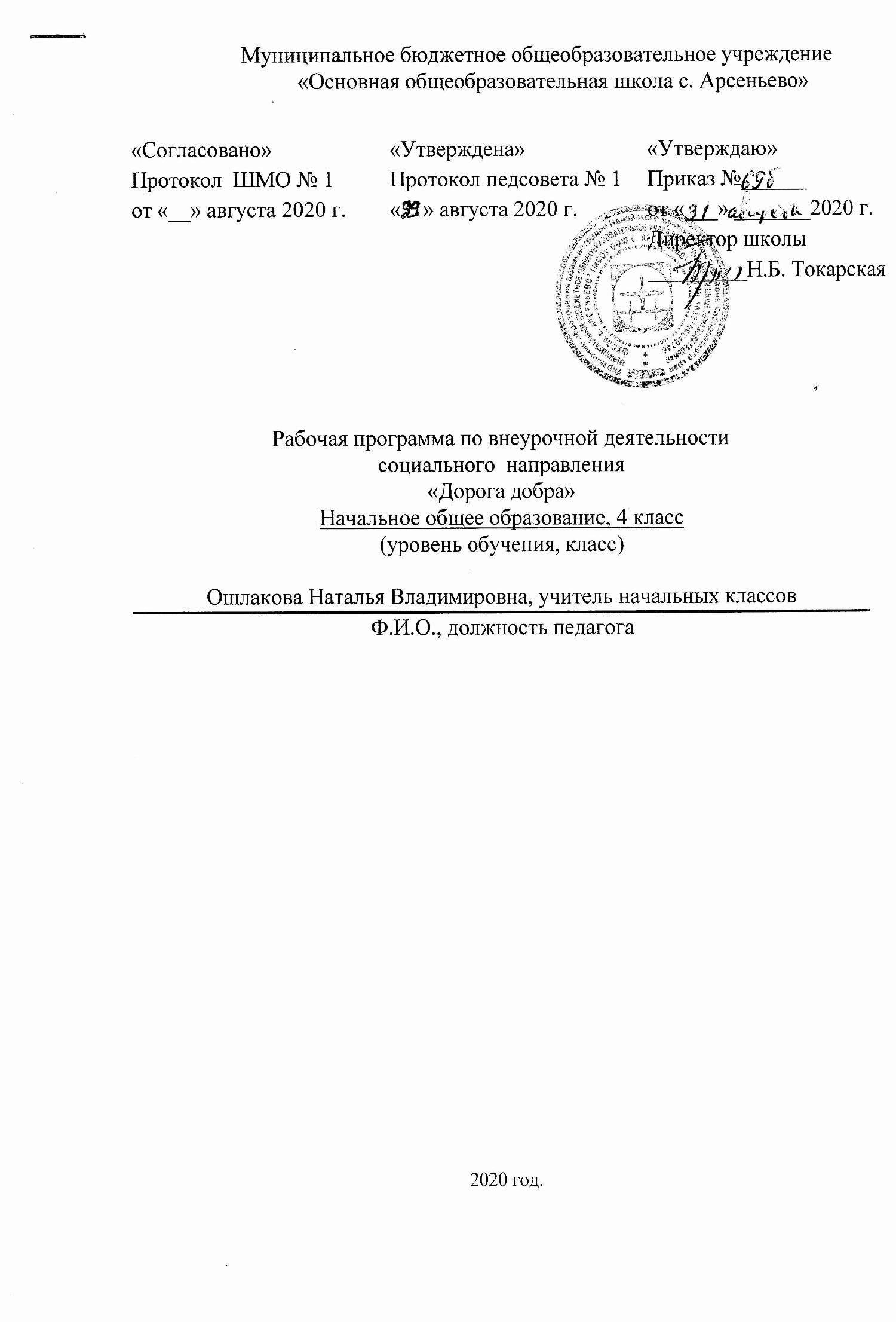 Пояснительная запискаАктуальность темы определяется потребностью общества в духовно – нравственном воспитании как необходимом элементе сохранения и дальнейшего развития социума. В младшем школьном возрасте  происходит начало осознанного восприятия мира. Поэтому этот возраст является одним из благоприятных периодов  воспитания, в котором закладываются основные принципы гуманной жизни.«Конечная цель разумного воспитания детей заключается в постепенном образовании в ребёнке ясного понимания вещей окружающего мира. Затем результатом понимания должно стать возведение добрых инстинктов детской натуры в сознательное стремление к идеалам добра и правды и, наконец, постепенное образование твёрдой и свободной воли»,- писал Н.И.Пирогов.Современный национальный воспитательный идеал – высоконравственный, творческий, компетентный гражданин России, принимающий судьбу Отечества как свою личную, осознающий ответственность за настоящее и будущее своей  страны, укорененный в духовных и культурных  традициях российского народа. Модернизация страны начинается с воспитания личности, способной ее осуществить.Цель программы: создание условий для формирования  у младших школьников духовно-нравственных основ личности через представление о добре и зле.Задачи:развить нравственное самосознание личности – способности школьника формулировать собственные нравственные обязательства, осуществлять нравственный самоконтроль, требовать от себя выполнения моральных норм, давать нравственную оценку своим и чужим поступкам;сформировать знание о базовых национальных ценностях, традициях;сформировать трудолюбие, жизненный оптимизм, способность к преодолению трудностей.познакомить с  правилами поведения в образовательном учреждении, дома, на улице, в городе, в общественных местах, на природе;раскрыть сущность нравственных поступков, поведения и отношений между людьми разного возраста на основе взаимопомощи и поддержки.Формы и режим занятий: Внеурочная программа «Дорогою добра» рассчитана на 17 ч в 4 классе: 0,5 часа занятий в неделю. Общее количество часов — 17 ч.Каждая тема занятий предполагает организацию как познавательно-творческой деятельности обучающихся (беседа, рисование, проектная методика, коллективное чтение и обсуждение литературных произведений, просмотр видеофильмов, экскурсии, виртуальные экскурсии), так и активной оздоровительной (подвижные игры, мини-соревнования).Организация работы в основном – коллективная,  индивидуальная, групповая, используются теоретические и практические занятия.Ожидаемые результаты:Первый уровень результатов - приобретение обучающимися социальных знаний (о нравственных нормах, социально одобряемых и не одобряемых формах поведения в обществе и·т.·п.), повышение роли институтов гражданского общества.Для достижения данного уровня результатов особое значение имеет взаимодействие обучающегося со своими учителями как значимыми для него носителями положительного социального знания и повседневного опыта.Второй уровень результатов -   усвоение первоначального опыта нравственных взаимоотношений в коллективе класса и школы - овладение навыками вежливого, приветливого, внимательного отношения к сверстникам, старшим и младшим школьникам, приобретение опыта совместной деятельности; получение первоначальных представлений о нравственных взаимоотношениях в семье (участие в беседах о семье, о родителях и прародителях);Третий уровень результатов - получение обучающимся начального опыта самостоятельного общественного действия, формирование у младшего школьника социально приемлемых моделей поведения, посильное участие в делах благотворительности, милосердия, в оказании помощи нуждающимся, заботе о животных, живых существах, природе; Только в самостоятельном общественном действии человек действительно становится гражданином, социальным деятелем, свободным человеком.Результат освоения программы: у младших школьников формируются духовно-нравственные основы личности, т.к. готовность и способность к духовному развитию, нравственному совершенствованию, самооценке, понимания смысла своей жизни, индивидуально-ответственному поведению; укрепление нравственности, основанной на свободе, воле и духовных отечественных традициях, внутренней установке личности поступать согласно своей совести; формирование морали  как осознанной личностью необходимости определенного поведения, основанного на принятых в обществе  представлениях о добре и зле, должном и недопустимом; принятие базовых национальных ценностей, национальных духовных традиций; способность к самостоятельным поступкам и действиям, совершаемым на основе морального выбора, принятию ответственности за их результаты, целеустремленность и настойчивость в достижении результата; трудолюбие, бережливость, жизненный оптимизм, способность к преодолению трудностей; осознание ценности других людей, ценности человеческой жизни, нетерпимость к действиям и влияниям, представляющим угрозу жизни, физическому и нравственному здоровью и духовной безопасности личности, умение им противодействовать; осознание себя гражданином России на основе принятие общих национальных нравственных ценностей; понимание и поддержание таких нравственных устоев  семьи, как любовь, взаимопомощь, уважение к родителям, забота о младших и старших, ответственность за другого человека.Формами подведения итогов будет проведение итоговых мероприятий по каждому разделу.Учебно-тематический план 4 класс – 17 часовСодержание программы4 класс:Познай себя - исследование собственных качеств личности. Формирование объективной самооценки и постановка нравственной задачи перед собой; Попытка определения детьми собственного смысла жизни; Понятия «этика», «этикет». Специфика речевого общения. Речь и отношение человека к людям. Зачем людям нужны правила вежливости и этикета. основные правила вежливости в общении. Знакомство с правилами знакомства, представления и обращения. Разыгрывание ситуаций. Знакомство с правилами приветствия и прощания,  извинения и просьбы, благодарности и отказа.Культура поведения - проявления любви и уважения, заботы и сострадания, помощи. Этикет. Помощь и забота по отношению к маленьким. Знакомство с правилами поведения в гостях, по телефону, в транспорте, в общественных местах, театре, кино, музее, библиотеке. Искусство делать подарки.В мире добра - Определение понятий «добро» и «зло»; жадность и щедрость; обида, месть, зависть; создание этического кодекса класса; создание «Энциклопедии чувств».Методическое  обеспечение.Васильева-Гангус Л. «Азбука вежливости», М., 2015 год,5-е издание, ISBN: 9785433501157;Григорьев Д.В. Внеурочная деятельность школьников. Методический конструктор: пособие для учителя /Д.В. Григорьев, П.В. Степанов. – М. :Просвещение, 2010.Горский В.А. Примерные программы внеурочной деятельности. Начальное и основное образование. М., Просвещение, 2010.Данилюк А. Я., Кондаков А. М., Тишков В. А. «Основы духовно-нравственной культуры народов России» // Педагогика. М., 2009Тисленкова И.А. Нравственное воспитание: для организаторов воспитательной работы и классных руководителей / И.А.Тисленкова. – М.: Просвещение, 2008. 108 Н.Н. Носов. «Большая книга рассказов», Издательство: Махаон, 2015 г., ISBN: 978-5-389-01904-1Камычек Я. «Вежливость на каждый день», М., 1975;Смолка К., «Правила хорошего тона», М., 1980ПриложениеПритча «Прощение»Однажды старец вел разговор со своим учеником - солдатом, наставляя его на верный и истинный путь мудреца. Говорили на этот раз они о важном для человека умении – смирять гнев в сердце своем, не позволяя опускаться до низшего - до мести другому человеку. Внимательно выслушав старца, солдату пришлось признаться, что он не смог ещё ни разу простить своему врагу то горе, которое тот причинил ему:
- Есть у меня один враг, - сказал ученик, - и в глубине души своей, я хотел бы его простить, видит Бог... Я очень старался, но вырвать жало гнева из моего сердца я не могу никак.
- Я знаю, как помочь тебе, Солдат, - сказал старик, доставая из-под печи треснувший глиняный кувшин, - возьми в руки этот кувшин и сделай с ним то, что ты хочешь сделать с врагом своим.
Солдат взял в руки старый кувшин, неуверенно оглядел его, повертел его в руках, но так и не решился разбить его. Тогда мудрый учитель сказал:
- Этот глиняный кувшин – всего лишь вещь, это ведь не человек, так что не бойся поступить с ним сейчас именно так, как тебе хотелось бы поступить со своим злейшим врагом.
Солдат поднял кувшин высоко над головой и со всей силой, со всей яростью швырнул его об пол - кувшин разлетелся на мелкие черепки.
Старец посмотрел на пол, усеянный осколками разбитого сосуда, и сказал:
- Смотри же, что получилось, солдат: разбив кувшин, ты не избавился от него, а лишь превратил во множество осколков, о которые даже ты сам или твое окружение могут порезать ноги. Последуй моему совету: каждый раз, не находя сил уничтожить гнев в своём сердце, вспомни об этих осколках и об их количестве, а еще лучше - старайся делать всё для того, чтобы не допускать появления трещин там, где их не должно быть.Притча «Сон про энциклопедию чувств»-«Распишитесь за бандероль» - сказал почтальон, подлетев к моему раскрытому окну. Едва я дотронулся до протянутой мне квитанции, как моя подпись засияла синим цветом в положенном месте.-«Спасибо» - сказал мне почтальон и растворился. На моём подоконнике лежала коробка, перевязанная золотистой лентой.В коробке я обнаружил толстую книгу, на которой, переливаясь всеми цветами радуги сверкало название «Всеобщая энциклопедия чувств».Книга пахла типографской краской, мне тут же захотелось перелистать её страницы. На полях моё внимание привлекли маленькие серые точки, которые мерцали странным светом. Я нажал на одну из мерцавших кнопок…В одно мгновение всё поменялось в моей жизни. Я отшвырнул книгу! Тяжёлыми шагами мерил я комнату, меня переполняло раздражение. Как мне надоел этот тип, которого я называю своим другом! Как он отравляет мне мою жизнь своими поступками, взглядами, словами. Как мне захотелось показать ему, что все его поступки и слова меня раздражают! Странно только, что я не могу вспомнить его имя и то, как он выглядит. Мне под руку опять попалась энциклопедия, я открыл её на первой же попавшейся странице, зелёная кнопка мигнула, я нажал на неё, совсем об этом не думая. И вдруг во мне всё изменилось! Я увидел лицо человека, о котором совсем недавно думал с раздражением и злостью. А ведь он и не так уж неправ,мой друг, о котором я думал так плохо! Он ведь беспокоится обо мне, желает мне добра, страдает оттого,что я не всегда поступаю верно. Он хочет мне помочь, он ведь так часто поддерживал меня. Значит, это я не прав! Я должен извиниться перед ним, какими бы трудными для меня не были слова прощения. Прости, мой друг! Не держи на меня зла! Как здорово, что ты у меня есть!Я захлопнул книгу под названием «Всеобщая энциклопедия чувств» и почувствовал облегчение. Мне стало интересно и весело жить. Я побежал к телефону и набрал давно знакомый мне номер…Я проснулся…Притча о грубостиВ Японии, в одном поселке недалеко от столицы жил старый мудрый самурай. Однажды, когда он вел занятия со своими учениками, к нему подошел молодой боец, известный своей грубостью и жестокостью. Его любимым приемом была провокация: он выводил противника из себя и, ослепленный яростью, тот принимал его вызов, совершал ошибку за ошибкой и в результате проигрывал бой.
Молодой боец начал оскорблять старика: он бросал в него камни, плевался и ругался последними словами. Но старик оставался невозмутимым и продолжал занятия. В конце дня раздраженный и уставший молодой боец убрался восвояси.
Ученики, удивленные тем, что старик вынес столько оскорблений, спросили его:
— Почему вы не вызвали его на бой? Неужели испугались поражения?
Старый самурай ответил:
— Если кто-то подойдет к вам с подарком и вы не примете его, кому будет принадлежать подарок?
— Своему прежнему хозяину, — ответил один из учеников.
— Тоже самое касается зависти, ненависти и ругательств. До тех пор, пока ты не примешь их, они принадлежат тому, кто их принес.Притча о доброжелательности   Владелец бакалейной лавки был сильно расстроен: словно нарочно, как раз напротив через улицу открылся огромный супермаркет, а значит, бизнесу конец. Из поколения в поколение лавка была скромным, но верным источником дохода, и грозящее ей неминуемое банкротство будет настоящей катастрофой не только для нынешнего ее владельца, но и для всей его семьи. 
   Мастер сказал ему: 
   - Если ты боишься конкурента, то его возненавидишь. 
   - Ненависть и станет твоей погибелью. 
   - Что же мне делать? - спросил совсем потерявший голову торговец. 
   - Каждое утро становись перед своей лавкой и благословляй ее, желай ей всяческого процветания. Затем поворачивайся лицом к супермаркету и делай то же самое. 
   - Что? Благословлять врага, который меня разорит? 
   - Любое благословение в его адрес вернется к тебе добром. Любое пожелание зла погубит тебя. 
   Полгода спустя бакалейщик вновь пришел к Мастеру и сообщил - случилось то, чего он боялся: лавку пришлось закрыть. Только теперь он - управляющий супермаркета, и дела идут лучше, чем когда либо.Начало формыПритчи про обидыПритча первая. Однажды ученик спросил учителя:- Ты такой мудрый. Ты всегда в хорошем настроении, никогда не злишься. Помоги и мне быть таким.Учитель согласился и попросил ученика принести картофель и холщовый мешок.- Если ты на кого-нибудь разозлишься и затаишь обиду, — сказал учитель, — то возьми одну картофелину. Напиши на ней имя человека, с которым произошёл конфликт, и положи ее в мешок.- И это всё? — недоумённо спросил ученик.- Нет, — ответил учитель. Ты должен всегда этот мешок носить с собой. И каждый раз, когда на кого-нибудь обидишься, добавлять в него картофель.Ученик согласился. Прошло какое-то время. Мешок ученика пополнился картофелинами и стал достаточно тяжёлым. Его было очень неудобно всегда носить с собой. К тому же тот картофель, который он положил в самом начале, стал портиться. Некоторые клубни проросли, некоторые зацвели и стали издавать неприятный запах.Ученик пришёл к учителю и сказал:- Это уже невозможно носить с собой. Во-первых, мешок слишком тяжёлый, а во-вторых, картофель испортился. Предложи что-нибудь другое.Но учитель ответил:- То же самое происходит и у тебя в душе. Просто ты это сразу не замечаешь. Поступки превращаются в привычки, привычки — в характер, характер рождает пороки. Я дал тебе возможность понаблюдать весь этот процесс со стороны. Каждый раз, когда ты решишь обидеться, или, наоборот, обидеть кого-то, подумай, нужен ли тебе этот груз.Притча вторая.Два монаха встретились через несколько лет после выхода из тюрьмы, где их пытали и мучали надзиратели.- Ты простил их? – спросил первый монах.- Я никогда не прощу их! Никогда в жизни! – воскликнул второй.- Стало быть, они все еще держат тебя в заключении? – подвел итоги первый.***Не держите обид, умейте прощать. Не можете прощать – игнорируйте. И  будете счастливы.С пожеланиями вам мудрости,Интернет-журнал «Фортуна-план»п/пРаздел, тема, краткое содержание занятияКоличество часовОрганизационная форма занятияI раздел. Познай себяI раздел. Познай себяI раздел. Познай себяI раздел. Познай себяI раздел. Познай себя1Тема: Кто я и как выгляжу?Понятия «я», «внешний вид». Отличие людей друг от друга по внешнему виду. Аккуратность, опрятность, бережливость – уважение человека к себе. Личная гигиена.1Дискуссия, беседа, рассказУчащиеся получат знание о внешнем виде, чем отличаются люди друг от друга, личной гигиене.2Тема: Плохо одномуНеобходимость человека в общении. Речь – важнейшее средство общения.1Дискуссия, беседаОсознают необходимость человека в общении3Тема: Что такое этика и этикет.Роль мимики, жестов и позы в общении.Понятия «этика», «этикет». Специфика речевого общения. Речь и отношение человека к людям.Понятия «мимика», «жесты», «поза». Отражение в мимике, жестах, позах человека его характера и отношения к людям. Игра «Угадай по мимике мое настроение».1Беседа, рассказ, играЗнакомятся с этикой и этикетом. 4Тема: Правила знакомства, представления  и обращения.Знакомство с правилами знакомства, представления и обращения. Разыгрывание ситуаций.1Практическое занятиеФормируются знания о правилах знакомства, представления, обращения.5Тема: Правила приветствия и прощания.Знакомство с правилами приветствия и прощания. Моделирование ситуаций.1Практическое занятиеФормирование знаний о правилах приветствия и прощания.5Тема: Правила извинения и просьбы.Знакомство с правилами извинения и просьбы. Разыгрывание ситуаций.1Практическое занятиеФормирование знаний о правилах извинения и просьбы6Тема: Правила благодарности и отказа.Знакомство с правилами благодарности и отказа.Моделирование ситуации.1Практическое занятиеФормирование знаний о правилах благодарности и отказа.II раздел. Культура поведенияII раздел. Культура поведенияII раздел. Культура поведенияII раздел. Культура поведенияII раздел. Культура поведения7Тема: Отношение к малышамПроблемная ситуация: как надо относиться к малышам?Помощь и забота по отношению к маленьким. 1Практическое занятие, беседаПолучат знания о том, как нужно относится к малышам (братьям, сестрам, первоклашкам и т.д.)8Тема: Правила поведения с гостями, в гостях. Приглашение гостей.Знакомство с правилами поведения в гостях.Разыгрывание ситуации «Мы в гостях»1Практическое занятие, дискуссия.Получат знания о правилах поведения с гостями и в гостях.9Тема: Искусство делать подарки.Как правильно выбрать и дарить подарки.Моделирование ситуации.1Практическое занятиеФормирование знаний о правильном выборе подарка для мамы, папы, друга и т.д.10Тема: Как правильно разговаривать по телефону?Понятие «Тактичность».Знакомство с правилами поведения по телефону.Ролевая игра: « Мы говорим по телефону».1Рассказ, игра.Формирование знаний о правилах поведения по телефону.11Тема: Правило поведение в общественном транспорте.Ролевая игра «В трамвае»1ИграФормирование знаний о правилах поведения в общественном транспорте.III раздел. В мире добраIII раздел. В мире добраIII раздел. В мире добраIII раздел. В мире добраIII раздел. В мире добра12Тема: жадность и щедрость.Анализ понятий.Чтение и анализ притчи « Жадность, дай большую кастрюлю!»1Практическое занятиеСформируют знания о жадности и щедрости13Тема: аккуратность1беседаФормирование знаний об аккуратности14Тема: Жестокость и сочувствиеЗнакомство и разбор понятий.Моделирование ситуаций.Показ фрагментов виде « Теракт в школе Беслана»; Видео - ролики с Великой Отечественной войны.2Практическое занятиеПолучение знаний и опыта о жестокости и сочувствии.15Тема: Обида. Месть. Зависть.Разбор и анализ понятий.Как они влияют на человека? Портят ли его душу?Чтение и анализ притч.1Практическое занятие, беседа, диалогУзнают что такое обида, месть, зависть, чем они опасны. 16Тема: от конфликта к войне.Что такое конфликт?Смотрят видео ролик «Война глазами детей», анализируют.Проигрывают ситуацию «Начало ВО войны» (Как можно было разрешить конфликт?)2Практическое занятиеУзнают к чему могут привести конфликты.17Посещение краеведческого музея, виртуальная экскурсия, знакомство с военной техникой1ЭкскурсияЗнают достопримечательности и особенности родного края. Приобщение к культурной жизни общества, поддержание традиций прошлых лет.Источник: Энтони де Мелло 'Одна минута мудрости'Жадность, дай большую кастрюлю!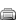 - Жадность, а жадность, дай большую кастрюлю!- Не дам, самой мало!- Жадность, а жадность, дай кастрюлю поменьше!- И поменьше не дам!- Жадность, а жадность, дай тогда самую маленькую!- Сказала, не дам, значит, не дам!- Ну, не хочешь, как хочешь! На тебе тогда пирожок!- Давай! А почему только один? Ты же ведь щедрость!- Так я и хотела тебе побольше дать. А ты не дала кастрюлю!Так жадность сама себя и наказала!Автор притчи: Монах Варнава (Евгений Санин). Из книги: Маленькие притчи для детей и взрослых.